 АДМИНИСТРАЦИЯМУНИЦИПАЛЬНОГО ОБРАЗОВАНИЯ «ЧУТЫРСКОЕ»«ЧУТЫР» МУНИЦИПАЛКЫЛДЫТЭТЛЭН АДМИНИСТРАЦИЕЗПОСТАНОВЛЕНИЕ   с. ЧутырьОб   установлении    особого противопожарного режима на территории   муниципальногообразования     «Чутырское»       В связи с ростом количества пожаров в районе  и негативных последствий от них,  а также учитывая сохраняющуюся высокую пожарную опасность, в целях обеспечения безопасности жизни и здоровья людей, руководствуясь Федеральным законом РФ от 21.12.1994 № 69-ФЗ «О пожарной безопасности», Администрация муниципального образования «Чутырское» п о с т а н о в л я е т: Установить на территории муниципального образования "Чутырское" с 10 апреля 2020 года особый противопожарный режим. До отмены особого противопожарного режима:- ограничить посещение мест отдыха граничащих с лесными массивами ,  торфяниками;- запретить разведение костров, сжигание сухой травы, мусора, в том числе на индивидуальных приусадебных участках, территориях организаций.Рекомендовать руководителям предприятий, учреждений и организаций независимо от организационно-правовой формы собственности:- согласовывать проведение всех видов пожароопасных работ на территории      муниципального образования с главой МО «Чутырское», начальником пожарно-спасательной части  №-31;- завершить до 15.05.2019 очистку своих территорий от пожароопасных отходов и мусора;- организовать (на весь период) круглосуточное дежурство должностных лиц;- организовать дежурство на имеющейся приспособленной для тушения  пожаров технике (об организации дежурства уведомить начальника ПЧ-31, тел. 4-21-10) .4. В целях предотвращения перехода огня с сельхозугодий на жилые дома и хозяйственные постройки, выполнить минирализованную полосу шириной не менее 5 метров по границам сельскохозяйственных  угодий и населенных пунктов.5. Настоящее постановление довести до населения, предприятий, учреждений, организаций муниципального образования "Чутырское", ПСЧ-31, отдел надзорной деятельности и профилактической работы Игринского, Красногорского и Якшур-Бодьинского районов, ГУ МО  МВД «Игринский».Глава муниципального образования                            В.И. Корепанов.  10 апреля  2020 года                                               № 13 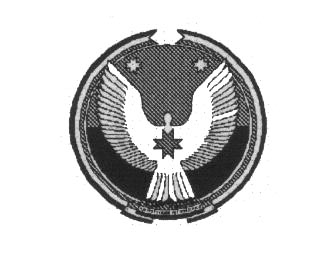 